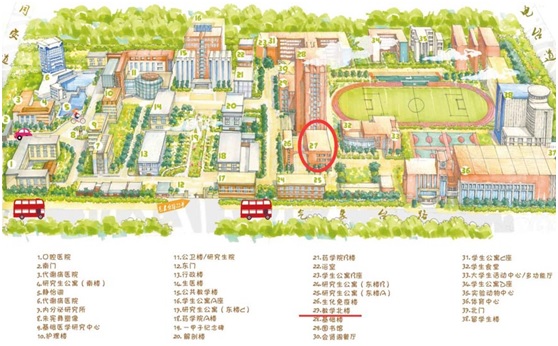 路线图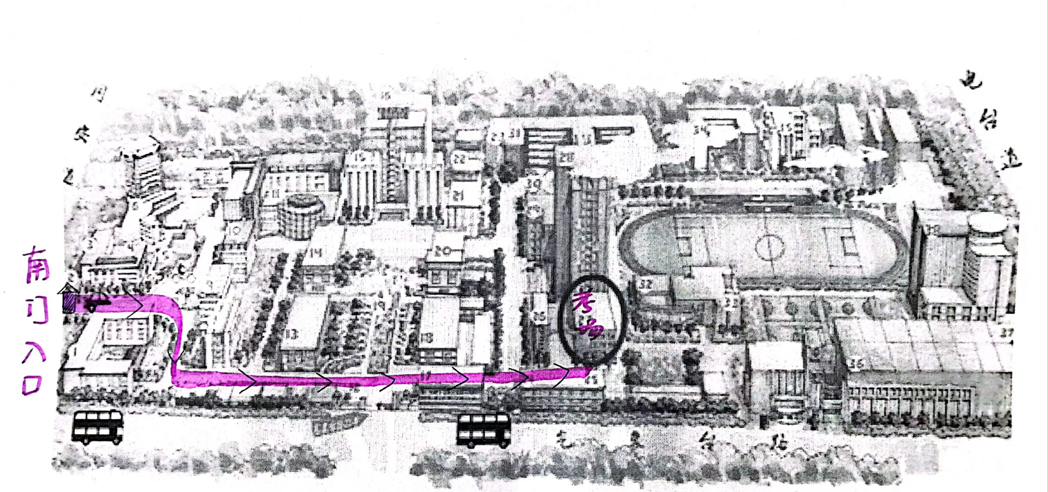 